IntroductieProblemen in de ontwikkeling gaan nooit alleen over IQ. Het ondersteunen van kinderen die achterblijven of uitvallen op school begint bij het vaststellen van de oorzaak: wat zijn de sterke en zwakke kanten op cognitief gebied, hoe zijn executieve en andere hersenfuncties ontwikkeld, hoe gaat het op sociaal en emotioneel gebied? Pas als alle ontwikkelingsgebieden in kaart zijn, kunnen we bepalen waar het kind écht behoefte aan heeft.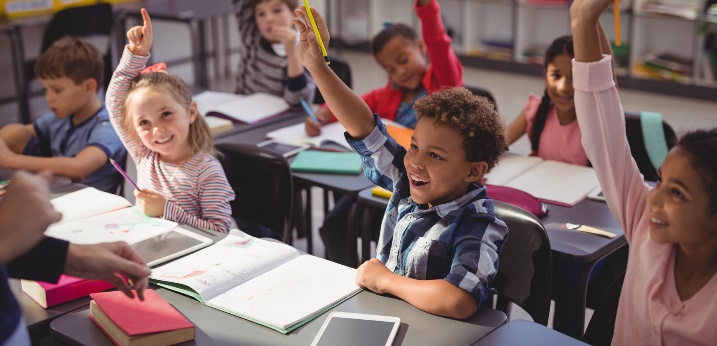 In samenwerking met ervaren professionals uit verschillende werkvelden organiseert Hogrefe Uitgevers het congres ‘Meer dan intelligentie’. We hopen tijdens dit congres wetenschap en praktijk samen te brengen, zodat deelnemers nieuwe kennis opdoen die meteen kan worden toegepast.Uiteraard zijn we zelf ook aanwezig met een stand, zodat u zich kunt informeren over de door ons uitgegeven instrumenten en boeken. We hopen u daar te spreken!Programma09.15 uur Inloop09.45 uur Inleiding door dagvoorzitter10.00 uur Het CHC-model: wat is het en wat kun je er in de praktijk mee? - Marlies Tierens10.45 uur Koffiepauze11.00 uur Sociale vaardigheden en schoolsucces - Bram Orobio de Castro11.45 uur De relatie tussen neuropsychologische kenmerken (beloningsgevoeligheid, executieve functies, motoriek) en gedrag bij ADHD - Yvonne Groen12.30 uur Lunch13.30 uur De invloed van emotieregulatie op de ontwikkeling en schoolprestaties - Caroline Braet14.15 uur Als je alles wilt weten: wat de IDS-2 nou echt toevoegt - Selma Ruiter15.00 uur Koffiepauze15.30 uur Met de kennis van nu: feiten en ideeën over de ontwikkeling van 21e-eeuwse vaardigheden in het primair onderwijs - Ard Lazonder16.15 uur Afsluiting door dagvoorzitter16.30 uur EindeLocatie en aanmeldenHet congres vindt plaats op een goed bereikbare locatie in Utrecht. Vooraf aanmelden is noodzakelijk en kost €149 (excl. btw, inclusief lunch). U ontvangt altijd een bevestigingsmail van ons; is het congres vol dan plaatsen wij u indien gewenst op een wachtlijst.Vragen over het congres of uw aanmelding? Wij helpen u graag via training@hogrefe.nl